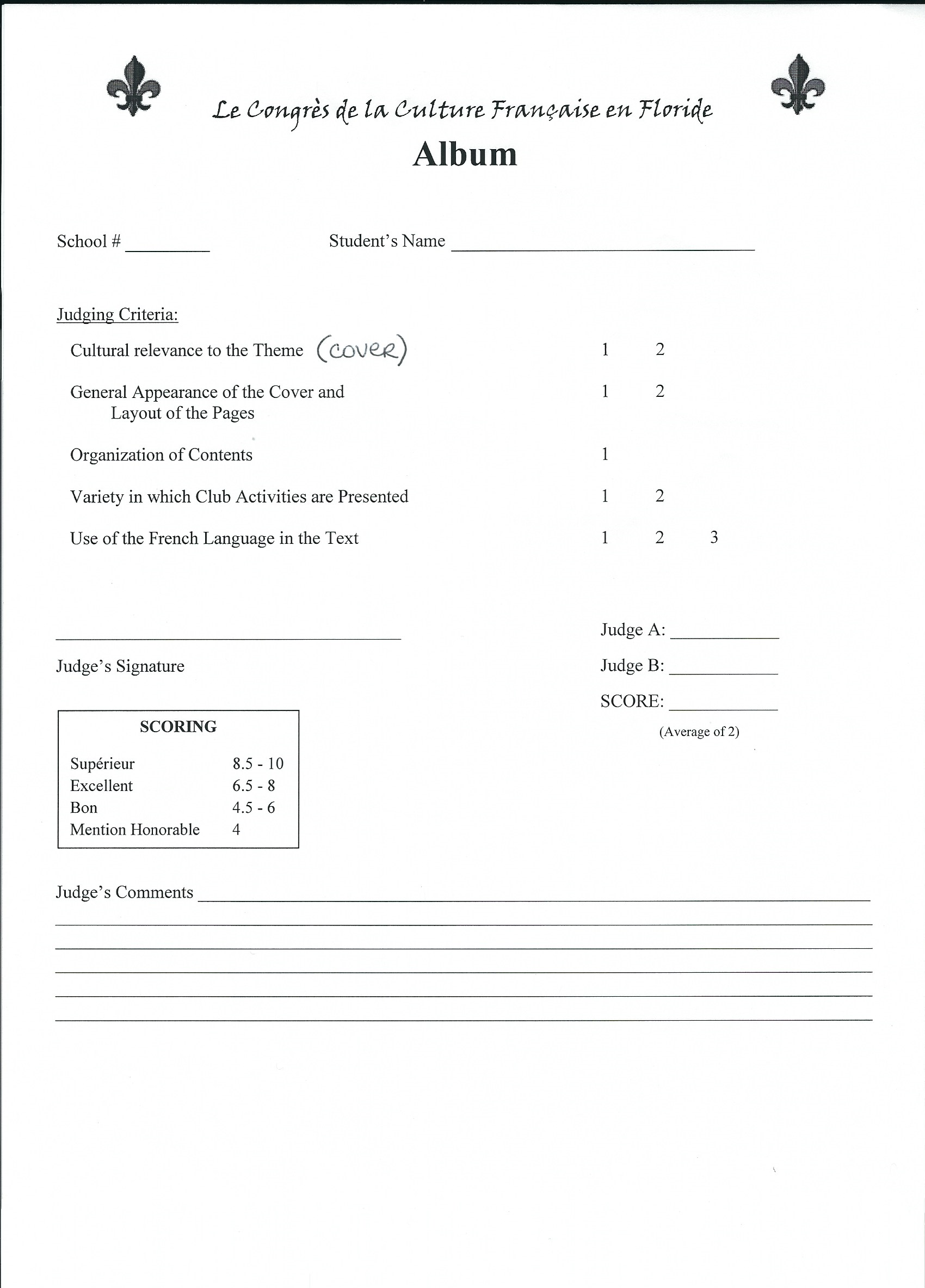 _________                __________________________________                 ____________________  School #                                         Student’s Name                                                        Topic #LEVEL                 ____*Check here if in Category “F”                ______ I                                           ______ COA                ______ II                                          ______ COF                ______ III                ______ IVCriteriaPronunciation…………………………………………………………..…………………………...1                  2                   3Intonation………………………………………………………………………………………………1                  2Memorization (considering length)………………………………………………………..1                  2Oral expression including poise, posture, and eye contact…………………….1                  2                   3	                                                                                                   *Subtotal: _______________________________________________                                       Judge’s Signature                                                                                               Judge A:______________                                                                                                                              Judge B:______________                                                                                                                                SCORE:______________                                                                                                                                              (Average of 2)Judge’s Comments_______________________________________________________________________________________________________________________________________________________________________________________________________________________________________________________________________________________________________________________________________________________________________________________FOR EXTREME CIRCUMSTANCES, place a zero next to the space where it is deemed appropriate.